ОРГАНИЗОВАННАЯ ОБРАЗОВАТЕЛЬНАЯ ДЕЯТЕЛЬНОСТЬ ДЛЯ ДЕТЕЙ СТАРШЕГО ДОШКОЛЬНОГО ВОЗРАСТА «КУРСКАЯ ДУГА»Задачи: сформировать представление о переломном сражении (Курская битва) в ходе Великой Отечественной войны 1941—1945 гг.; закреплять умение внимательно слушать, запоминать услышанное; воспитывать уважение к героизму русских солдат, отдавших свои жизни в Курской битве; обогащать и активизировать словарный запас; развивать связную речь; продолжать развивать общую моторику, дифференцировать тонкие движения пальцев рук. Активизация словаря: Курская дуга; танковое сражение; переломное сражение; таран; смелый;храбрый; сильный; отважный; бесстрашный; грохотать.Оборудование: фрагмент видеофильма «Освобождение. Огненная дуга»; сюжетные картинки с изображениями обороны Брестской крепости и обороны Москвы; игрушечная военная техника и солдатики; «гранаты» (8 шт.); брусок; доска; миниатюрные изображения танков; счетные палочки.Ход образовательной деятельностиВ воспитатель.Слава нашим генералам,Слава нашим адмиралам И солдатам рядовым —Пешим, плавающим, конным,В жарких битвах закаленным!Слава павшим и живым.{Отрывок из стихотворения С. Михалкова «Быль для детей».)Ребята, сегодня мы продолжим разговор о Великой Отечественной войне. Когда началась Великая Отечественная война? {Ответы детей.) Зачем фашисты вторглись на нашу землю? {Ответы детей.) А почему фашистов в период Великой Отечественной войны называли гитлеровцами? {Ответы детей.) Как началась война?Воспитатель показывает на магнитной доске картинки с изображениями обороны Брестской крепости и обороны Москвы. Дети поочередно рассматривают картинки и рассказывают то, что запомнили с предыдущих занятий.Воспитатель. Сегодня мы продолжим рассказ о героических подвигах людей нашей страны в годы Великой Отечественной войны. После того как наши солдаты заставили отступить фашистов от Москвы, побед становилось все больше и больше. Самыми важными стали Сталинградская и Курская битва. Курская битва — это величайшее танковое сражение за всю историю войны. Танкисты — простые отважные парни в шлемах — воевали и погибали за Родину. Они бесстрашно вели свои танки в бой. Давайте зажмуримся и представим себе танк — огромный, размером с автобус, грохочущий и оставляющий за собой тучи пыли. А теперь представьте себе много-много танков. Когда танки шли по полю, не было слышно ничего, кроме грохота от работы двигателей. Солдаты только чувствовали, как под ногами гудит земля. {Приглашает детей к столу.) Посмотрите: из игрушечной военной техники и солдатиков я попыталась воссоздать расстановку войск в Курской битве. Сначала наши войска сражались в обороне {показывает). Наша армия могла перейти в наступление. Но маршал Георгий Константинович Жуков решил, что фашисты должны наступать и тогда они израсходуют свои основные силы.Разведчики нашей армии смогли узнать день и час наступления врага. И за два часа до наступления фашистов наша артиллерия и авиация обрушили на врага сильный огонь. {Предлагает ребенку взять игрушечный самолет и показать.) Понеся большие потери, немцы все же двинулись в атаку {двое детей двигают по столу «немецкие» танки), но сумели продвинуться вперед только на несколько километров. В бой вступили наши танки (еще двое детей начинают движение «советских» танков), началось гигантское танковое сражение. Наши солдаты не испугались устрашающих «тигров» и «пантер» — так назывались типы немецких танков. Танкисты бились насмерть, сражались в горящих танках, шли на таран (показывает). Горели не только наши и немецкие танки, но горела и сама земля. Всюду были видны воронки от снарядов и бомб. Битва продолжалась почти пятьдесят дней (почти два месяца). Враг понес огромные потери и отступил. Этот бой помог ослабить силы вражеских войск и выиграть переломную для войны Курскую битву.Эстафета «Подбей танк». Дети делятся на две команды по пять человек в каждой. У первых четырех игроков в руках «гранаты». Игроки по очереди ползут по-пластунски, проползая под дугой, до установленной на бруске доски в виде качелей, на опущенном конце которой стоит игрушка-танк, и кладут рядом с доской со стороны танка «гранату». Последний игрок команды добегает до доски, ударяет ногой по свободному концу («взрывает» танк) и возвращается назад. Побеждает команда, которая быстрее «взорвет» танк.Воспитатель. Молодцы! Нашим героям растет достойная смена.Упражнение «Танк» (на развитие моторики). Детей приглашают к столу, на котором разложены миниатюрные изображения танков и счетные палочки, и предлагают выложить из счетных палочек танк по образцу.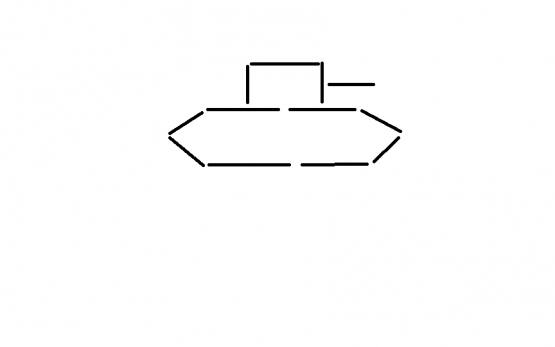 Воспитатель. Под каким городом произошло великое танковое сражение? Как сражались наши танкисты? Чем закончилась Курская битва? Ответы детей.Дидактическая игра «Подбери признак». Детям предлагается ответить на вопросы: Какое сражение произошло под Курском? {Танковое, великое, важное, переломное.) Какими словами можно охарактеризовать танкистов? Танкисты какие? {Бесстрашные, смелые, храбрые, сильные, отважные.)Воспитатель. Посмотрим отрывок из фильма, показывающий это величайшее танковое сражение.Просмотр трека кинофильма «Освобождение. Огненная дуга». https://youtu.be/vS1GerfnXSo